新 书 推 荐中文书名：《雪中鸟》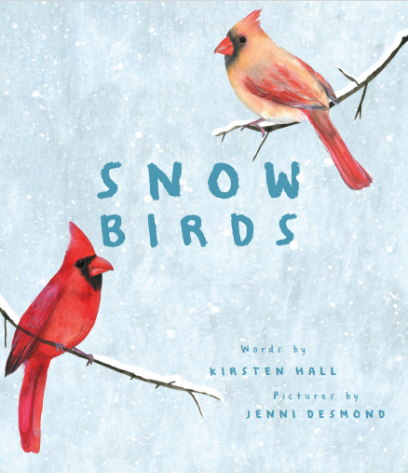 英文书名：SNOW BIRDS作    者：Kirsten Hall and Jenni Desmond出 版 社：Abrams Books代理公司：ANA/Yao Zhang页    数：40页出版时间：2020年11月代理地区：中国大陆、台湾审读资料：电子稿类    型：儿童绘本/儿童知识读物内容简介：大奖插画家与获奖作家联手创作冬季颂歌在这本抒情，华丽的图画书中，小朋友们将会发现那些在冬天里不畏艰险而幸存的鸟类。你听说过鸟类会在冬天迁徙到温暖的气候，但是那些在雪天和严寒中坚持生存的鸟类呢？《雪中鸟》用李·贝内特·霍普金斯诗歌奖获得者柯尔斯滕·霍尔的优雅诗句和获奖艺术家詹尼·德斯蒙德的引人注目的插画，向勇敢和足智多谋的鸟儿们致敬，他们适应了最寒冷的月份，奔向温暖的季节。销售亮点：聚焦环境：这些关于鸟类适应环境、迁徙和生存的诗意内容对于教学和热爱自然的孩子来说是完美的感官与大声朗读：音乐性的语言和拟声让鸟的声音栩栩如生图画书明星作、绘者：霍尔是李·贝内特·霍普金斯诗歌奖获得者；德斯蒙德的书获得了无数的明星评论和奖项。作者简介：柯尔斯滕·霍尔（Kirsten Hall）曾是一位前教师。她创立了精品儿童图书代理公司Catbird Productions，并著有一百多本进阶阅读故事以及图画书《金叶》子、《夹克》（《纽约时报》著名儿童读物）和《蜜蜂》（Lee Bennett Hopkins荣誉奖获得者）。她住在纽约。詹妮·德斯蒙德（Jenni Desmond）是一位屡获殊荣的作、插画家，在2015年英国青少年设计奖（Junior Design Awards）上被评为最佳新兴插画家。她曾是莫里斯·森达克奖金的获得者和凯特·格林纳威（Kate Greenaway）奖章提名人，她的《北极熊》获得了《纽约时报》最佳儿童图画书读物。她住在伦敦东部。内文插图：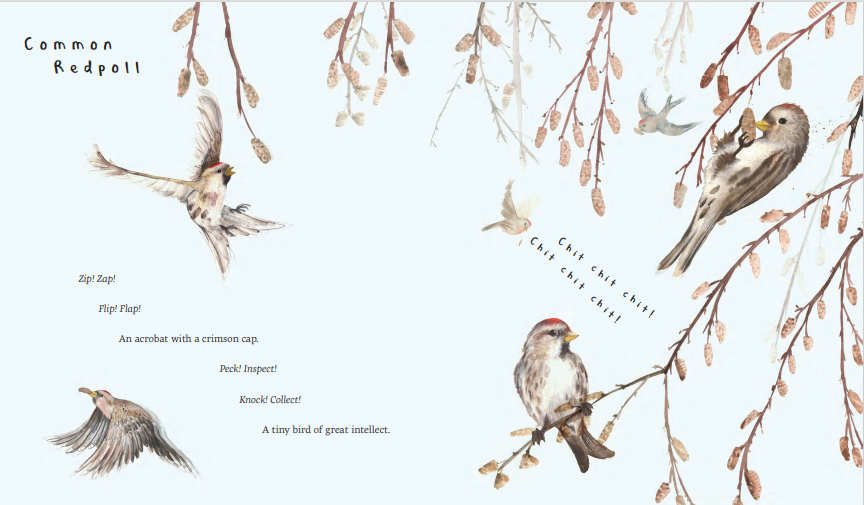 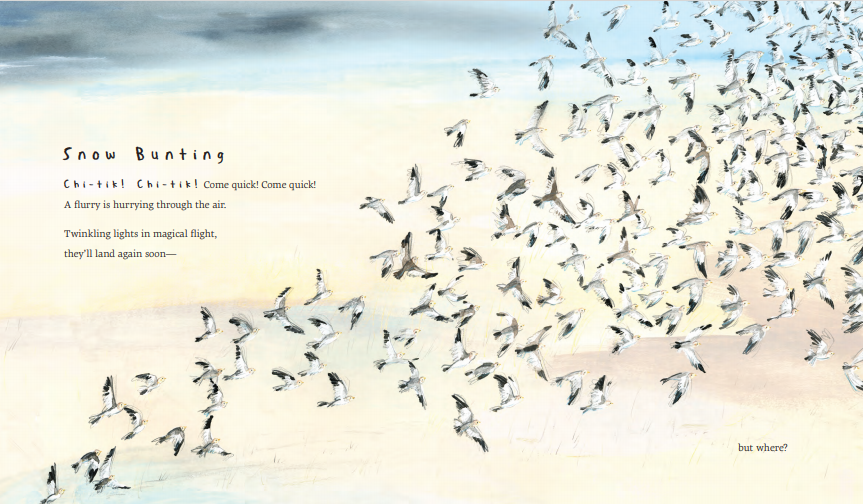 谢谢您的阅读！请将回馈信息发送至：张瑶（Yao Zhang)安德鲁﹒纳伯格联合国际有限公司北京代表处北京市海淀区中关村大街甲59号中国人民大学文化大厦1705室, 邮编：100872
电话：010-82449325传真：010-82504200Email: Yao@nurnberg.com.cn网址：www.nurnberg.com.cn微博：http://weibo.com/nurnberg豆瓣小站：http://site.douban.com/110577/微信订阅号：ANABJ2002